Request to Change Course – Undergraduate 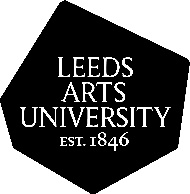 The following procedure must be followed. Course transfers can only be authorised in writing by the Academic Registrar on the recommendation of your current Course Leader and the new Course Leader. You should also meet with Student Finance to confirm your student finances. These interviews will be in the order below and the form to be returned to your Administrator.
To be completed by current Course Leader  Course 	Level 	Last date of Attendance 	/	/	Course Leader Comments	Signature 		Date	/	/	To be completed by new Course LeaderCourse 	Level 	Effective date of transfer	/	/	Course Leader Comments	How many credit points have been brought forward?	Please indicate which module/s will be accredited via RPL and which module/s are to be studied.Signature 		Date	/	/	To be completed by the Director – Undergraduate Studies if transfer of credits not possible Comments 	Signatures 		Date	/	/	To be completed by FinanceComments 	Signature 		Date	/	/	To be completed by Academic Registrar Comments 	Signature 		Date	/	/	I understand and appreciate the implications of changing course and accept the academic outcome of doing so. I undertake not to use this late change as subsequent grounds for appeal.Student Signature 		Date	/	/	Course Transfer – Frequently Asked QuestionsWhat happens to my maintenance loan and do I still have to pay fees?
This will depend on your course and how far through the academic year when you transfer your course.  Finance will be able to help you.  You can also contact the Student Loan Company at: I am a student representative, who should I tell?You should contact the Students’ Union Student Liaison Officer so that another representative can be found.I am an overseas student – what happens to my visa?If you are changing the length of your course we are legally required to inform the Home Office (UKV&I) that you have changed course.  This may mean that you will have to change your visa to stay in the UK.  The International Administrator will be able to advise you.Student ID:  Student Name:International studentY/NFederal aid, for USA students: Federal aid, for USA students: Y/NReason for TransferModule codeModule TitleCreditsModule codeModule TitleCreditsRPL – Y/NTo study - Y/NOffice use only:Student Loan Companies UKWebsite addressTelephone No.Student Finance (England)www.gov.uk/student-finance0300 100 0607Student Finance Waleswww.studentfinancewales.co.uk0300 200 4050Student Awards Agency Scotlandwww.saas.gov.ukonline onlyStudent Finance Northern Ireland www.studentfinanceni.co.uk	0300 100 0077